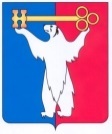 АДМИНИСТРАЦИЯ ГОРОДА НОРИЛЬСКАКРАСНОЯРСКОГО КРАЯПОСТАНОВЛЕНИЕ11.08.2022	                                  	г. Норильск 	                           		№ 454О внесении изменений в постановление Администрации города Норильска от 13.09.2012 № 290В целях урегулирования отдельных вопросов, связанных с предоставлением муниципальной услуги по предоставлению разрешения на отклонение от предельных параметров разрешенного строительства, реконструкции объектов капитального строительства, а также в целях приведения Административного регламента предоставления муниципальной услуги по предоставлению разрешения на отклонение от предельных параметров разрешенного строительства, реконструкции объектов капитального строительства в соответствие с действующим законодательством,ПОСТАНОВЛЯЮ:Внести в Административный регламент предоставления муниципальной услуги по предоставлению разрешения на отклонение от предельных параметров разрешенного строительства, реконструкции объектов капитального строительства, утвержденный постановлением Администрации города Норильска от 13.09.2012 № 290 (далее – Административный регламент), следующие изменения:1.1. Пункт 1.2 Административного регламента дополнить абзацем вторым следующего содержания:«Интересы Заявителей могут представлять лица, уполномоченные Заявителем в установленном порядке, и законные представители физических лиц (далее – представитель).».1.2. Дополнить пункт 2.6 Административного регламента новым абзацем восьмым следующего содержания: «- Федеральный закон от 06.04.2011 № 63-ФЗ «Об электронной подписи»;».1.3. Пункт 2.7 Административного регламента изложить в следующей редакции:«2.7. Муниципальная услуга предоставляется на основании следующих документов:а) заявления, составленного в произвольной форме. Рекомендуемая форма Заявления приведена в приложении № 4 к Административному регламенту. К оформлению заявления предъявляются следующие требования: заявление должно быть написано текстом, поддающимся прочтению, с указанием фамилии, имени, отчества (последнее - при наличии) Заявителя, адреса электронной почты, если ответ должен быть направлен в форме электронного документа, и почтового адреса, если ответ должен быть направлен в письменной форме. Кроме того, заявление должно содержать указание на способ получения муниципальной услуги (в форме бумажного или электронного документа), а также информацию о месте нахождения земельного участка и объекта капитального строительства, и должно быть подписано Заявителем или его уполномоченным представителем;б) паспорта или иного документа, удостоверяющего личность (для физических лиц, индивидуальных предпринимателей и уполномоченных представителей юридических лиц);в) документ, подтверждающий полномочия представителя Заявителя, в случае обращения за предоставлением государственной или муниципальной услуги представителя Заявителя (за исключением законных представителей физических лиц);г) учредительных документов юридического лица и документа, удостоверяющего права (полномочия) руководителя юридического лица (приказ о назначении руководителя юридического лица или другого документа, подтверждающего полномочия руководителя юридического лица);д) выданной не более чем за один месяц до дня подачи заявления выписки из Единого государственного реестра юридических лиц, в случае, если Заявителем является юридическое лицо;е) выданной не более чем за один месяц до дня подачи заявления выписки из Единого государственного реестра индивидуальных предпринимателей, в случае, если Заявителем является индивидуальный предприниматель;ж) правоустанавливающих (правоудостоверяющих) документов на земельный участок (договор аренды земельного участка, договор постоянного (бессрочного) пользования земельным участком, договор безвозмездного срочного пользования земельным участком);з) выданной не более чем за один месяц до дня подачи заявления выписки из Единого государственного реестра недвижимости на земельный участок (если земельный участок находится в собственности Заявителя);и) правоустанавливающих документов на объекты недвижимости, права на которые не зарегистрированы в Едином государственном реестре недвижимости;к) выданной не более чем за один месяц до дня подачи заявления выписки из Единого государственного реестра недвижимости на объекты недвижимости (при реконструкции);л) документов, подтверждающих внесение денежных средств в размере, установленном Постановлением Главы города Норильска от 29.10.2020 № 78 (платежное поручение (квитанция) с отметкой банка или иной кредитной организации о его исполнении);м) кадастрового (технического) паспорта (плана) объекта капитального строительства (при реконструкции);н) согласие всех правообладателей земельного участка и/или объекта капитального строительства, в отношении которых запрашивается разрешение на отклонение от предельных параметров разрешенного строительства, реконструкции объекта капитального строительства, либо документ, удостоверяющий полномочия Заявителя как представителя всех правообладателей земельного участка и/или объекта капитального строительства при направлении заявления;о) документов, обосновывающих необходимость отклонения от предельных параметров разрешенного строительства, реконструкции объектов капитального строительства;п) согласие на обработку персональных данных, разрешенных субъектом персональных данных для распространения (в отношении правообладателей земельного участка и/или объекта капитального строительства, в отношении которых запрашивается разрешение на отклонение от предельных параметров разрешенного строительства, реконструкции объекта капитального строительства (за исключением Заявителя)). Рекомендуемая форма согласия приведена в приложении № 5 к Административному регламенту.Документы, указанные в настоящем пункте, предоставляются в Управление:- в оригиналах (документы, указанные в подпунктах «а» - «г», «и», «м» - «п» настоящего пункта) и копиях (документы, указанные в подпунктах «д» - «з», «к» - «л» настоящего пункта, предоставляются по желанию Заявителя) - при личном обращении Заявителя для получения муниципальной услуги;- в оригиналах (документы, указанные в подпункте «а», «п» настоящего пункта, в копиях, заверенных в установленном действующим законодательством порядке (документы, указанные в подпунктах «б» - «г», «и», «м» - «о»  настоящего пункта), и копиях (документы, указанные в подпунктах «д» - «з», «к» - «л» настоящего пункта, представляются по желанию Заявителя) - при направлении Заявителем документов для получения муниципальной услуги посредством почтового отправления или в форме электронных документов, подписанных электронной подписью (далее - электронные документы), по электронной почте, через федеральную государственную информационную систему «Единый портал государственных и муниципальных услуг (функций)» (далее - единый портал государственных и муниципальных услуг) и (или) региональный портал государственных и муниципальных услуг.В случае, если предоставленные Заявителем документы и информация ранее были заверены в соответствии с пунктом 7.2 части 1 статьи 16 Федерального закона от 27.07.2010 № 210-ФЗ «Об организации предоставления государственных и муниципальных услуг», Управление не вправе требовать их предоставления на бумажном носителе (за исключением случаев если нанесение отметок на такие документы либо их изъятие является необходимым условием предоставления муниципальной услуги, и иных случаев, установленных федеральными законами).Для рассмотрения заявления Управление в течение 3 дней с даты поступления заявления запрашивает в органе государственной власти, органе местного самоуправления либо подведомственной органу государственной власти или органу местного самоуправления организации документы, указанные в подпунктах «д» - «з», «к» - «л» настоящего пункта (далее – документы, полученные в рамках межведомственного взаимодействия) (их копии или содержащиеся в них сведения), если они не были представлены Заявителем по собственной инициативе.». 1.4. Дополнить Административный регламент пунктом 2.7.1 следующего содержания: «2.7.1. Документы, прилагаемые Заявителем к заявлению, представляемые в электронной форме, направляются в следующих форматах:а) xml - для формализованных документов;б) doc, docx, odt - для документов с текстовым содержанием;в) pdf, jpg, jpeg - для документов с графическим содержанием.Допускается формирование электронного документа путем сканирования непосредственно с оригинала документа (использование копий не допускается), которое осуществляется с сохранением ориентации оригинала документа в разрешении 300 - 500 dpi (масштаб 1:1) с использованием следующих режимов:- «черно-белый» (при отсутствии в документе графических изображений и (или) цветного текста);- «оттенки серого» (при наличии в документе графических изображений, отличных от цветного графического изображения);- «цветной» или «режим полной цветопередачи» (при наличии в документе цветных графических изображений либо цветного текста).- с сохранением всех аутентичных признаков подлинности, а именно графической подписи лица, печати, углового штампа бланка.Количество файлов должно соответствовать количеству документов, каждый из которых содержит текстовую и (или) графическую информацию.Электронные документы должны обеспечивать: - возможность идентифицировать документ и количество листов в документе;- для документов, содержащих структурированные по частям, главам, разделам (подразделам) данные и закладки, обеспечивающие переходы по оглавлению и (или) к содержащимся в тексте рисункам и таблицам.». 1.5. В пункте 2.8 Административного регламента:1.5.1. Абзац пятый изложить в следующей редакции:«- предоставлен не полный перечень документов, предусмотренный пунктом 2.7 Административного регламента, за исключением документов, полученных в рамках межведомственного взаимодействия;».1.5.2. Дополнить абзацами следующего содержания:- несоответствие вида разрешенного использования земельного участка либо объекта капитального строительства градостроительным регламентам, утвержденным решением Норильского городского Совета депутатов от 10.11.2009 № 22-533 «Об утверждении Правил землепользования и застройки муниципального образования город Норильск»; - неполное, некорректное заполнение полей в форме заявления, в том числе в интерактивной форме заявления на едином портале государственных и муниципальных услуг и (или) региональном портале государственных и муниципальных услуг;- 	электронные документы не соответствуют требованиям к форматам их предоставлениям, установленным пунктом 2.7.1 Административного регламента, и (или) не читаются;- несоблюдение установленных статьей 11 Федерального закона № 63-ФЗ «Об электронной подписи» условий признания действительности, усиленной квалифицированной электронной подписи.».1.6. Пункт 2.9 Административного регламента изложить в следующей редакции:«2.9. Основаниями для отказа в предоставлении муниципальной услуги являются:- несоответствие испрашиваемого отклонения от предельных параметров разрешенного строительства, реконструкции объекта капитального строительства требованиям технических регламентов, иных обязательных требований стандартов, строительных норм и правил, других нормативных документов в области строительства;- поступление в Администрацию города Норильска уведомления о выявлении на земельном участке, в отношении которого подано заявление о предоставлении разрешения на отклонение от предельных параметров разрешенного строительства, реконструкции объектов капитального строительства, самовольной постройки, до осуществления ее сноса или приведения ее в соответствие с установленными требованиями (за исключением случаев, если по результатам рассмотрения указанного уведомления в исполнительный орган государственной власти, должностному лицу, в государственное учреждение или в орган местного самоуправления направлено уведомление об отсутствии признаков самовольной постройки либо вступило в законную силу решение суда об отказе в удовлетворении исковых требований о сносе самовольной постройки или ее приведении в соответствие с установленными требованиями);- принятие решения по заявлению не относится к полномочиям органов местного самоуправления в соответствии с действующим законодательством об Арктической зоне Российской Федерации;- запрашиваемое отклонение от предельных параметров разрешенного строительства, реконструкции объекта капитального строительства не соответствует ограничениям использования объектов недвижимости, установленным на приаэродромной территории (при наличии приаэродромные территории); - земельный участок или объект капитального строительства не соответствует режиму использования земель и градостроительному регламенту, установленному в границах зон охраны объектов культурного наследия, и утвержденных проектом зон охраны объектов культурного наследия федерального, регионального или местного значения;- основания (случаи), указанные в пункте 2.10 Административного регламента.». 1.7. В подпунктах «б» - «в» пункта 2.10 слова «указанных в подпунктах «д» - «з», «к», «л», «н» пункта 2.7 Административного регламента» заменить словами «полученных в рамках межведомственного взаимодействия».1.8. В абзаце втором пункта 3.3 Административного регламента слова «указанных в подпунктах «д» - «з», «к», «л», «н» пункта 2.7 Административного регламента,» исключить. 1.9. В абзаце третьем пункта 3.4 Административного регламента слова «документы (их копии или сведения, содержащиеся в них), указанные в подпунктах «д» - «з», «к», «н» пункта 2.7 Административного регламента,» заменить словами «указанные документы (их копии или сведения, содержащиеся в них)». 1.10. Приложение № 3 к Административному регламенту исключить.2. Поручить Управлению по градостроительству и землепользованию Администрации города Норильска направить настоящее постановление в КГБУ «Многофункциональный центр предоставления государственных и муниципальных услуг» не позднее 5 рабочих дней со дня издания настоящего постановления. 3. Опубликовать настоящее постановление в газете «Заполярная правда» и разместить его на официальном сайте муниципального образования город Норильск.4. Настоящее постановление вступает в силу в день, следующий за днем его официального опубликования в газете «Заполярная правда».Глава города Норильска							              Д.В. Карасев